Calendar Of Events Sonora TANF                                                          Modesto TANF14520 Mono Way Suite 200                                  2005 Evergreen Ave Suite 800 Sonora, CA 95370                                                  Modesto CA 95350September 2021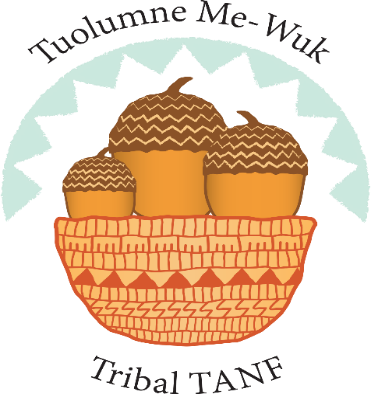 WORKSHOPS ARE OFFERED TO ALL NATIVE AMERICAN FAMILIES RESIDING IN TUOLUMNE, CALAVERAS, AND STANISLAUS COUNTIES. WORKSHOPS ARE PRESENTED IN PERSON AND ON ZOOM. ALL MATERIALS ARE PROVIDED AT NO COST TO REGISTRANTS.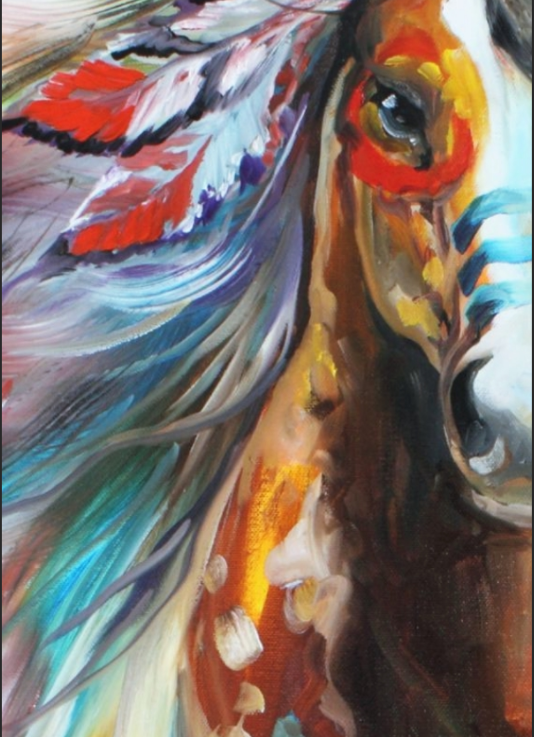 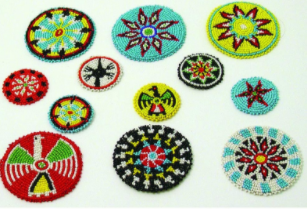 1 Beaded Rosettes (Stanislaus)In Person 5pm-7:30pm23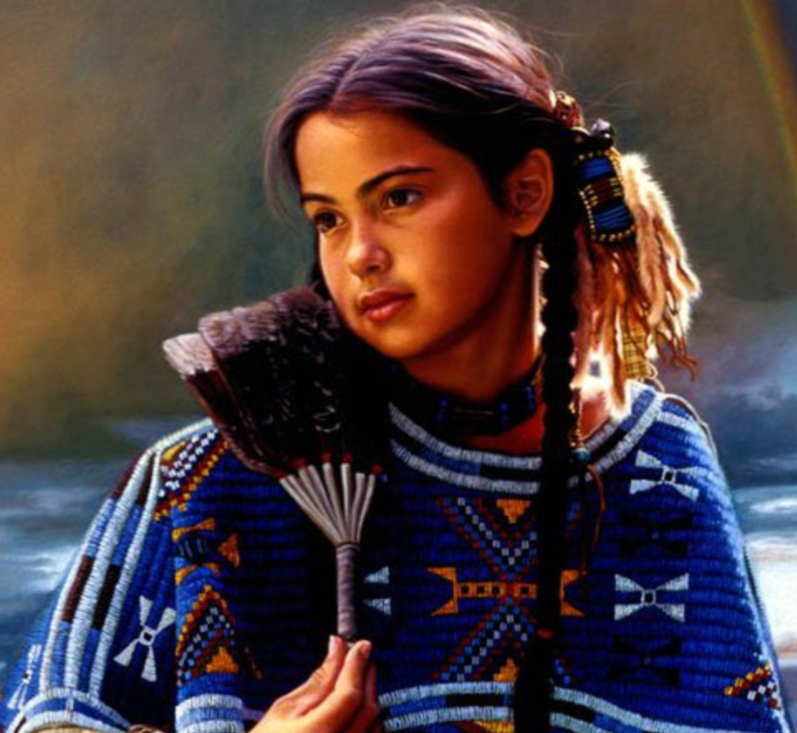 456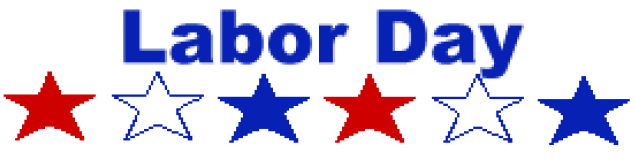 Office Closed7 Beaded Rosettes(Tuolumne)In Person 5pm-7:30pmVirtual Youth Talking Circle 12-17 5pm-7pm8Beaded Rosettes (Stanislaus)In Person 5pm-7:30pm910MERs Due11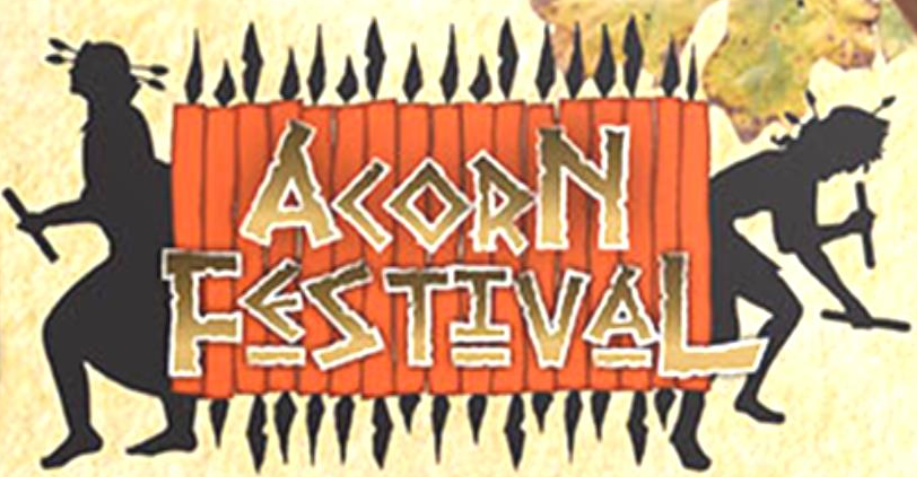 Acorn Festival @ Tuolumne Rancheria12Acorn Festival @ Tuolumne Rancheria13Beaded Rosettes  (Calaveras)In Person 5pm-7:30pm14Beaded Rosettes(Tuolumne)In Person 5pm-7:30pmVirtual Youth Talking Circle 12-17 5pm-7pm15Beaded Rosettes (Stanislaus)In Person 5pm-7:30pm161718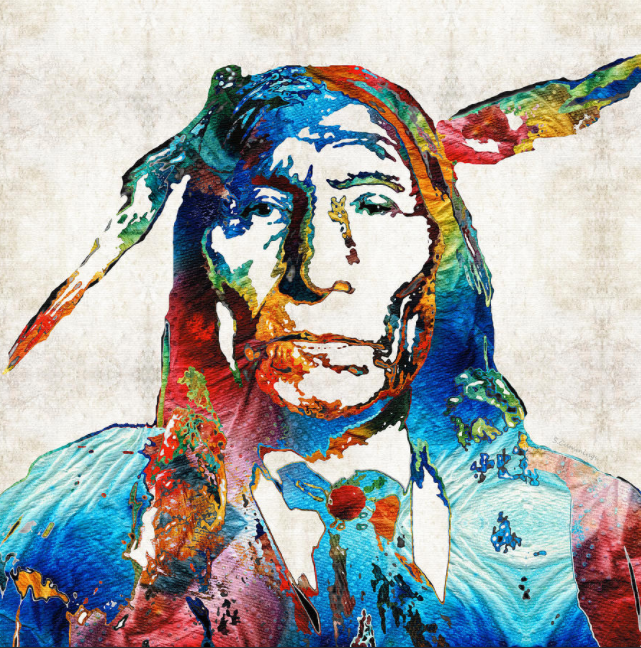 1920Beaded Rosettes  (Calaveras)In Person 5pm-7:30pm21 Beaded Rosettes(Tuolumne)In Person 5pm-7:30pmVirtual Youth Talking Circle 12-17 5pm-7pm22Beaded Rosettes (Stanislaus)In Person 5pm-7:30pm23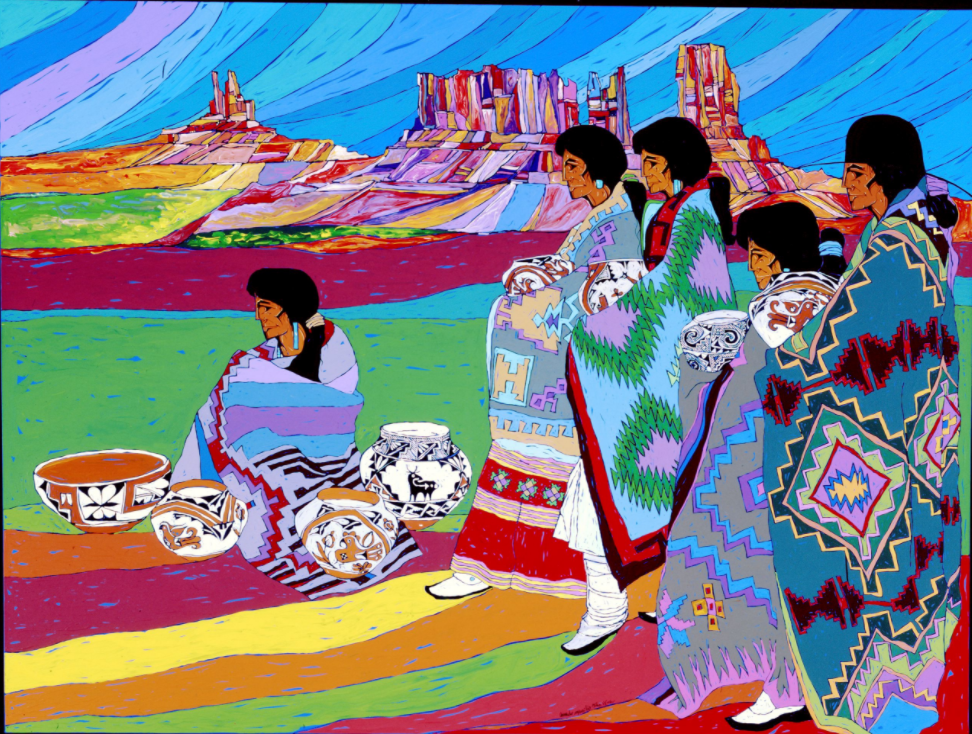 24California Indian DayOffice Closed252627Beaded Rosettes  (Calaveras)In Person 5pm-7:30pm28 Beaded Rosettes(Tuolumne)In Person 5pm-7:30pmVirtual Youth Talking Circle 12-17 5pm-7pm29Beaded Rosettes (Stanislaus)In Person 5pm-7:30pm30Coming Up In October- In Person Moccasin Making class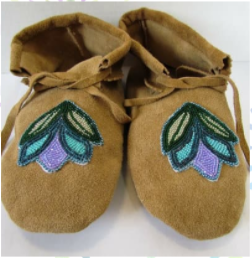 